ПОСТАНОВЛЕНИЕ  № 99от  «16» декабря  2016 г.     с. ЧендекОб одобрении прогноза социально-экономического развития  муниципального образования «Чендекское сельское поселение» на 2017 год и плановый период 2018-2019 годов».Руководствуясь статьями 169 и 184 Бюджетного кодекса Российской Федерации и Положения о бюджетном процессе в муниципальном образовании «Чендекское сельское поселение» утвержденного решением Совета депутатов МО «Чендекское сельское поселение» № 8-3 от 14.03.2014г.ПОСТАНОВЛЯЮ:1.Одобрить прогноз социально- экономического развития Чендекского сельского поселения на 2017 год и на плановый период 2018-2019 годов.2. Контроль за выполнением постановления оставляю за собой.3. Постановление вступает в силу после его официального опубликования (обнародования)Глава Сельской администрацииЧендекского Сельского поселения                                  А.В. ОшлаковаПояснительная запискак прогнозу социально-экономического развитияЧендекского сельского поселенияна 2017 г. и плановый период 2018 и 2019 г. Положение о порядке разработки прогноза социально-экономического развития муниципального образования Чендекское сельское поселение на очередной финансовый год и плановый период (далее - Положение) разработано в соответствии со статьей 173 Бюджетного кодекса Российской Федерации, Законом Республики Алтай от 27 июля 2005 года N 56-РЗ «О прогнозировании и программах социально-экономического развития Республики Алтай», постановлением Правительства Республики Алтай от 28.05.2008 г. № 116 «О порядке разработки прогноза социально-экономического развития Республики Алтай на очередной финансовый год и плановый период» и Положением о бюджетном процессе в муниципальном образовании Чендекское сельское поселение, утвержденным решением Совета депутатов муниципального образования Чендекское сельское поселение от 14.03.2014 № 8-3 Показатели социально-экономического развития Чендекского сельского поселения за 9 месяцев 2016 года и прогноз развития на плановый 2017-2019 г.За основу при разработке прогноза взяты статистические отчетные данные, отчетные данные за истекший год и оперативные данные текущего года об исполнении местного бюджета Чендекского сельского поселения, а также результаты анализа экономического развития организаций, действующих на территории поселения, тенденции развития социальной сферы поселения.Цели и задачиОсновной целью социально-экономического развития сельского поселения является улучшение качества жизни населения. Этот процесс имеет три важнейшие составляющие:-повышение доходов, улучшению здоровья населения, повышение уровня его образования и обеспечение безопасности;- создание условий, способствующих росту  самоуважения людей;- увеличение степени личной свободы, в т.ч. экономической.Цели и задачи прогноза на местном уровне ограничиваются, в основном, вопросами стабилизации и обеспечения устойчивого развития экономической базы, выполнения бюджетом поселения обязательств по содержанию объектов социальной сферы и муниципального хозяйства, решением наиболее острых первоочередных социальных вопросов и наказов, поступающих к главе поселения.Общая информация о муниципальном образовании.Чендекская сельская администрация образована в 1976 года и переименовано в Чендекское сельское поселение 16 октября 2005 года, расположено в северо-западной части Республики Алтай и входит в состав Усть-Коксинского района. Село Чендек как административный центр основан в 1826 году. Расстояния до районного центра с. Усть-Кокса-30 км. , до республиканского центра г. Горно-Алтайска-440 км., до железнодорожной станции г. Бийска-540 км., до аэропорта г. Барнаула-790 км.  Территория Чендекского сельского поселения составляет 2145,1 га. В состав Чендекского сельского поселения входит 6 сельских поселений: с. Чендек, с.Полеводка, с.Маргала, с.Ак-Коба, с.Нижний-Уймон, с.Маральник 2.Автомобильный транспорт в Чендекском сельском поселении играет исключительную роль в обеспечении функционирования  производственно-хозяйственного механизма и жизнедеятельности населения. Это практически единственный вид транспорта, которым осуществляют все перевозки грузов и пассажиров в муниципальном образовании.Основная отрасль экономики является сельское хозяйство. Сельское хозяйство муниципального образования представлено 3 сельскохозяйственными предприятиями Основные виды деятельности: животноводство, растениеводство.Структура земельного фонда муниципального образования«Чендекское сельское поселение» Состояние окружающей среды. Основной проблемой по-прежнему является переработка, утилизация, захоронение промышленных и бытовых отходов. На территории поселения находится санкционированная свалка, площадью 2 га она располагается 300м от черты населенного пункта, к тому же рядом располагается река, в связи с этим было принято решение перенести свалку. В связи, с чем были внесены изменения в схему территориального планирования МО «Усть-Коксинский район».  С 01.01.2016г  полномочия по решению вопросов местного значения организация утилизации бытовых отходов  осуществляет МО «Усть-Коксинский район» . Демографическая ситуация.Численность постоянного населения за 2016 год составляет 1606 человека. Основной состав населения: русские-1332, алтайцы -210, казахи-6, другие национальности-58.Численность трудоспособного населения с каждым годом уменьшается в связи с нехваткой рабочих мест и низкая заработная плата.Основные демографические показателиМО «Чендекское сельское поселение»        Социальная сфераЗдравоохранениеЛечебная сеть здравоохранения представлена одной участковой больницей в с.Чендек, 3 фельдшерско-акушерскими. Специализированная помощь населению оказывается врачами поликлинических отделений центральной районной и республиканской больниц. В больнице находится 6 больничных коек дневного стационара, 1 врач, среднего медицинского персонала 10 человек, мощность амбулаторно-поликлинических учреждений 91 посещений в смену.В последние годы в поселении наблюдается тенденция ухудшения здоровья населения. Наиболее интенсивный рост общей заболеваемости отмечается по болезням: онкологические заболевания, ишемическая болезнь сердца, гипертония, сахарный диабет, заболевания дыхательной системы. В структуре заболеваемости детей ОРЗ и ОРВ, анемии, кариес. Отмечается рост заболеваемости, растут потребности населения в медицинских услугах и их ресурсном обеспечении.Больничное учреждение слабо обеспечено медикаментами и оборудованием. Здание больницы нуждается в капитальном ремонте. Так же в ремонте нуждаются и фельдшерско-акушерские пункты. Необходим зубоврачебный кабинет. В Чендекском сельском поселении нет аптечного пункта, за медикаментами приходится ездить в с. Усть-Коксу.	 ОбразованиеНа территории поселения находятся: 2 школы, из них -одна полная средняя в с.Чендек,  начальная школа с. Нижний –Уймон; 1 детский сад в с. Чендек;. Вместительность здания средней школы составляет 254 мест, обучалось в 2015 году учебном году 179 учащихся. В 2016 году  на 1 сентября численность учащихся составило 196 человек, Средняя наполняемость классов 15 человек. В с.Чендек находится детский сад «Мараленок» на 40 мест  в 2015 году количество воспитанников  составило 51 человек. В 2016 году  посещает 56 человек. В летний период для отдельных категорий школьников действует площадка для отдыха детей. За 2015 год численность педагогических работников общеобразовательных школ составляет 69 человек, а в дошкольном образовательном учреждении 8 человек. Школа нуждается в материально-техническом оснащении. Необходима замена окон, СОШ Нижний-Уймонская нуждается в проведение водопровода, теплый туалет, спортивный зал. Так же в ремонте нуждается школа творчества.КультураВ Чендекском сельском поселении 1 клубное учреждение в с.Чендек, имеет зрительный зал с вместимостью 130 мест, биллиардный зал, холл для проведения дискотек и выставок. 2 детские школы искусств в с. Чендек, занимаются изобразительным искусством и прикладным творчеством. с. Нижний-Уймон занимаются плетением из лозы. В школе обучаются 40 детей, преподавателей 5 человека. Дети участвуют в различных конкурсах самодеятельности. Имеется 1 центральная библиотека в с.Чендек, которая находится в здании СДК. Средняя посещаемость библиотеки за 2016 год составило 5431 человек, число пользователей библиотеки 509 человек. Библиотечный фонд ветхий, устаревший на 86 процентов. Физическая культура и спорт заняты 46 человек, 1 штатная единица. Проводятся спортивные мероприятия по: биллиарду, нарды, гири, Полиатлон, городки, шашки, шахматы. В связи с отсутствием достаточного финансирования не обновляется материально-техническая база учреждений культуры, современным световым, звуковым оборудованием, музыкальными инструментами,  комплектование книжного фонда центральной библиотечной системы, необходимо укрепление материально-технической базы учреждения культуры. На территории Чендекского сельского поселения в с. Чендек находится стадион, который требует капитального ремонта.Труд и занятость населения.Численность трудоспособного населения Чендекского сельского поселения составляет 1213 человек.Число безработных граждан, обратившихся в службу занятости и состоящих на учете в Усть-Коксинском центре занятости населения составила в 2015г.-20 человек.Часть трудоспособного населения трудоустроена в районном центре. Низкий уровень занятости экономически активного населения, так 13,1 % населения не трудоустроены. В целях оказания материальной поддержки гражданам проводится работа по организации различных общественных работ.Уровень жизни населения.Источниками доходов населения Чендекского сельского поселения являются заработная плата в сельхозпредприятиях и бюджетных учреждениях, малое предпринимательства (предприятия торговли) и собственные доходы за счет ведения подсобного хозяйства. На протяжении последних лет наблюдается отрицательная динамика среднедушевых доходов населения.  Рост заработной платы значительно отстает от роста цен на все товары и услуги. За 2016 год денежные доходы в среднем на человека в месяц составили 9706 рублей.Самый низкий уровень заработной платы все еще приходится на сельхозпредприятия.В последнее время здесь наблюдается большая текучесть кадров, так как население отказывается выполнять тяжелую и низкооплачиваемую работу. Руководство же сельхозпредприятий объясняет это низким уровнем самосознания работников, их нежеланием трудится вообще, пьянством. Социальная защита населения.Работа по социальной защите населения ведется через центр семьи, социальных работников по сельским администрациям. В особо сложных условиях оказались многодетные, неполные и молодые семьи среди которых подавляющее большинство малообеспеченные. Из числа всех жителей Чендекского сельского поселения число малообеспеченных граждан составляет 230 семей из них  неблагополучных 10 семей..Реализация мероприятий ФЗ «О ветеранах» и «О социальной защите инвалидов в РФ» и других нормативно-правовых актов по социальной защите населения выполняются не в полном объеме в связи с недостаточностью средств.Сельское хозяйствоСельскохозяйственным производством в поселении занимается 3 сельхозпредприятия СПК «Нижнее-Уймонское», ООО «Русь», ООО «Талан», 8 крестьянских хозяйств, 560 ЛПХ. Основная специализация хозяйств, производство растениеводческой продукции в основном зерновых культур, мясомолочное скотоводство и производство шерсти. Переработкой сельхозпродукции (производство муки)  раньше занимались предприятия: ООО «Русь», ООО «Талан» на данный момент переработкой не кто не занимается, экономически не выгодно.Общая площадь сельскохозяйственных угодий в поселении составляет 4067га.ТранспортПротяженность дорог общего пользования в поселении составляет 65,100 км. На территории поселения расположено 6 мостов. Строительством и ремонтом автомобильных дорог в поселении занимается ОАО «Усть-Коксинский ДРСП» по договорам.Связь и телевещаниеВ Чендекском сельском поселении 2 объекта по оказанию услуг связи по обслуживанию клиентов.  Одно стационарное отделение почтовой связи, почтальонов 3 человека. Установка номеров позволит телефонизировать население и обеспечить проводным  интернетом.Системой общедоступного пользования также является сотовая связь.                                                                   Потребительский рынок и платные услуги.Розничную торговлю Чендекского сельского поселения предоставляют 9 торговых точек.На территории поселения расположена одна АЗС: ЧП «Карякин», одна автомастерская ИП «Просеков В.С.». Услуги связи оказывают Усть-Коксинский центр телекоммуникаций Горно-Алтайского филиала ОАО «Сибирьтелеком» и ОАО «Ростелеком».                                                        Жилищно-коммунальное хозяйство.В Чендекское сельское поселение входит 6 сел,  с.Чендек частично проведен водопровод  протяженностью11 км, обеспечены централизованным водоснабжением 150 домов, в с. Полеводка протяженностью 6,9 км, обеспечены централизованным водоснабжением 9 домов. В с. Нижний-Уймон подземные воды находятся  очень высоко, все жители имеют собственные колодцы или индивидуальные колонки, в связи с этим водопровод не планируется. В с. Маральник 2 только родниковая вода. Теплоснабжение в Чендекском сельском поселении осуществляется как централизовано так и децентрализовано. Централизованным теплоснабжением обеспечены не жилищные фонды. На территории с. Чендек располагается  Котельная №7 в настоящее время обслуживает больницу, школу,  дом культуры, общая протяженность 330 м , отопляемая площадь 4152м2Обслуживание котельни №7 занимается МУП  «Тепловодосторй Сервис»Предприятия сельскохозяйственного назначения пользуются собственными  источниками тепла различной мощности. Децентрализованным  теплоснабжением обеспечивается, в основном индивидуальные усадебные  застройки. Прогнозсоциально-экономического развитияЧендекского сельского поселения на 2017 г.Налоговая политикаЯвляется не только составной частью, но и одним из наиболее эффективных инструментов осуществления социально-экономической политики, проводимой органами местного самоуправления. Доходы местного бюджета Чендекского сельского поселения формируются в соответствии с бюджетным законодательством, законодательством о налогах и сборах и законодательством об иных обязательных платежах Российской Федерации и Республики Алтай. В бюджет поселения зачисляются налоговые доходы от следующих местных налогов, устанавливаемых представительным органом поселения в соответствии с законодательством Российской Федерации о налогах и сборах: земельного налога – по нормативу 100 процентов; налога на имущество физических лиц – по нормативу 100 процентов. Кроме того,  в доходы поселения зачисляются налоговые доходы от следующих федеральных  налогов и сборов, предусмотренных  специальными налоговыми режимами: налога на доходы физических лиц – по нормативу 2 процентов; единого сельскохозяйственного налога – по нормативу 100 процентов.Прогноз по доходам бюджета поселения на 2017-2019 годы рассчитан с учетом прогноза социально-экономического развития Чендекского сельского поселения. Наибольшая доля поступлений в общей сумме налоговых доходов поселения приходится на единый сельскохозяйственный и земельный налог. Увеличением поступления данного вида налога стало повышение доходов сельхозпредприятий. Имеются предпосылки для роста поступлений земельного налога за счет приватизации жилищного фонда и земельных участков. В связи с развитием ипотечного кредитования и улучшением благосостояния населения имеет место рост индивидуального жилищного строительства, что также положительно сказывается на увеличении доходов бюджета поселения.  Приоритеты социально – экономического развитияПредварительное изучение показателей социально-экономического состояния и первичный анализ проблем позволили определить ряд приоритетов деятельности, требующих дальнейшего детального исследования и обоснования в Программе. В ходе разработки Программы возможно расширение списка приоритетов. Приоритетные направления должны обеспечиваться поддержкой и ресурсами.Повышение доходной части местного бюджета:- создание условий для развития малого бизнеса;- оптимизация структуры муниципальной собственности;- эффективное управление муниципальным имуществом.Демографическая политика:- укрепление семьи и повышение рождаемости;- увеличение продолжительности жизни и снижение показателя смертности;- оптимизация миграционных процессов, как внешних, так и внутренних.В сложившейся демографической ситуации первостепенное значение имеет деятельность органов как государственной, так и муниципальной власти по социальной поддержке населения, стимулированию рождаемости и реализации приоритетных национальных программ в сфере здравоохранения, жилищного строительства, ипотечное кредитование молодых семей и других направлений по улучшению качества жизни населения.Социальная сфера.В области образования:-повышение уровня и формирование здорового образа жизни средствами физической культуры и спорта;-формирование у учащихся потребности в обучении и саморазвитии, раскрытие  творческого потенциала ученика, развития культуры и нравственности учащихся;-стимулирование учителя с применением  новых методик обучения, внедрению в практику новых педагогических технологий.В области культуры:-сохранение и расширение учреждений культуры, развитие их творческого потенциала для всех групп населения;-повышение интеллектуального, нравственного уровня молодежи;-сохранение, развитие народной культуры и самодеятельного творчества. В области здравоохранения:-совершенствование и улучшение деятельности работников здравоохранения и обеспечение  доступности, улучшение качества обслуживания населения;-повышение укомплектованности и профессионального уровня медицинского  персонала;-профилактика заболеваний и активного сохранения, восстановления здоровья человека;-обеспечение своевременной доставки населения в РЦБ.Жилищное коммунальное хозяйство:- прокладка необходимых сетей водоснабжения. Обеспечение инвестиционной привлекательности поселения:- финансирование мероприятий по благоустройству и озеленению сельского поселения;- информационная политика, направленная на формирование позитивного имиджа.Главная цель социальной инфраструктуры – формирование образа современного поселения через создание широких возможностей для содержательного отдыха, развитие народного творчества, пропаганду физической культуры и спорта, сохранение культурного наследия Чендекского сельского поселения.РЕСПУБЛИКА АЛТАЙ УСТЬ-КОКСИНСКИЙ РАЙОНСЕЛЬСКАЯ АДМИНИСТРАЦИЯЧЕНДЕКСКОГО  СЕЛЬСКОГО ПОСЕЛЕНИЯ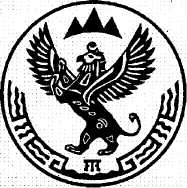 АЛТАЙ РЕСПУБЛИКАКОКСУУ-ООЗЫ АЙМАКЧЕНДЕКТЕГИ  JУРТ JЕЗЕЕЗИНИН АДМИНИСТРАЦИЯЗЫ649470 с.Чендек, ул. Садовая , 15 , тел.8(38848) 25-4-35факс.8(38848) 25-4-42, E-mail: chendek-ra@yandex.ru649470 с.Чендек, ул. Садовая , 15 , тел.8(38848) 25-4-35факс.8(38848) 25-4-42, E-mail: chendek-ra@yandex.ru649470 с.Чендек, ул. Садовая , 15 , тел.8(38848) 25-4-35факс.8(38848) 25-4-42, E-mail: chendek-ra@yandex.ru№ п/пКатегории земельПлощадь, гаДоля, %1Земли, находящиеся за чертой населенных пунктов1558,82Земли сельскохозяйственного назначения, из них:1142,153,4пашня1858,7земли рекреации00сенокосы83,13,9пастбища869,7           40,6сады4,30,23общественные огороды73,634Земли лесного фонда         357,616,35Земли в черте населенных пунктов586,36Кустарники1717Прочие земли37525,38Земли водного фонда, дороги6,81Итого:2145,1100Наименование показателяНа 1 января отчетного годаНа 1 января отчетного годаНа 1 января текущего годаНа 1 января текущего годаНаименование показателявсегов том числе сельскоевсегов том числе сельское134561. Численность постоянного населения - всего16061385в том числе трудоспособного возраста9077212. Число родившихся20223. Коэффициент рождаемости14,9419,064. Число умерших - всего13115. Коэффициент смертности9,79,56. Младенческая смертностьнетнет7. Коэффициент миграционного прироста (убыли) населения8. Численность детей до 18 лет (включительно)368390Показателиединица измеренияотчет 2016прогноз 2017прогноз 2018  прогноз 2019I. Демографические показателиЧисленность постоянного населения (среднегодовая) - всегочеловек1606162616301630II. ПромышленностьОбъем производства промышленной продукциимлн. руб.% к пред.годуIII. Продукция сельского хозяйства в хозяйствах всех категорияхмлн. рублей0000% к пред.году----IV. ТранспортПротяженных автомобильных дорог необщего пользования с твердым покрытиемкмУдельный вес дорог с твердым покрытием в общей протяженности автомобильных дорог необщего пользования%VI. Малое предпринимательствоКоличество малых предприятий ед.кфхед.88 88индивидуальных предпринимателейед.11  111111VII. ИнвестицииОбъем инвестиций в основной капитал за счет всех источников финансирования - всеготыс.руб. в % к пред.годуПоказателиединица измеренияотчет 2016прогноз 2017прогноз 2018 прогноз 2019VIII. ФинансыДоходыДоходы местного бюджета, всеготыс.руб.3154,963435,543443,543451,54в том числетыс.руб.Собственные доходы, всеготыс.руб.511842850858в том числе НДФЛтыс.руб.65,0656566налог на имуществотыс.руб.56,0575858земельный налогтыс.руб.238,0250252255Единый сельскохозяйственный налогтыс.руб.148,0470475479Государственная пошлинатыс.руб.4,0Акцизы по подакцизным товарам (продукции, производимым на территории РФ)тыс.руб.Неналоговые доходыОтчисления от других бюджетов бюджетной системы РФтыс.руб.2643,962593,542593,542593,54Расходы, всеготыс.руб.3787,103435,543443,543451,54в том числетыс.руб.Функционирование органов местного самоуправлениятыс.руб.2371,742263,352172,302120,23Мобилизационная и воинская подготовкатыс.руб.63,760,9060,960,90Предупреждение последствий ЧСтыс.руб.20,59,009,09,00Культура и спорттыс.руб.1001,11899,05899,08899,05Дорожное хозяйствотыс.руб.Другие вопросы в области национальной экономикитыс.руб.65,2Жилищно-коммунальное хозяйствотыс.руб.Социальная политикатыс.руб.115,00140,22140,22129,78Здравоохранениетыс.руб.Благоустройствотыс.руб.128,8351,1551,1551,15Условно-принятые расходытыс.руб. 84,56169,53Прочиетыс.руб.21,0211,8711,8811,90Показателиединица измеренияоценка    2016прогноз  2017прогноз  2018 прогноз 2019IX. ТрудЧисленность трудовых ресурсовчел.1213121512171219Численность занятых в экономикетыс. чел.268275281288численность безработных зарегистрированных в органах государственной службы занятостичел.4888X. Потребительский рынокОборот розничной торговлимлн.руб.в % к пред.годуОборот общественного питаниямлн. руб.в % к пред.годуОбъем платных услуг населениюмлн.руб.в % к пред.годуXI. Развитие отраслей социальной сферы Численность учащихся в учреждениях:общеобразовательныхчеловек196196196196начального профессионального образованиячеловексреднего профессионального образованиячеловекОбеспеченность:больничными койкамикоек  на 10 тыс. человек8амбулаторно-клиническими учреждениямипосещений в смену  на 1,5 тыс. населения8врачамичел.на 1,5 тыс. населения1111общедоступными библиотекамиед.2222учреждений культурно-досугового типаедин.1111дошкольными образовательными учреждениями един.1111